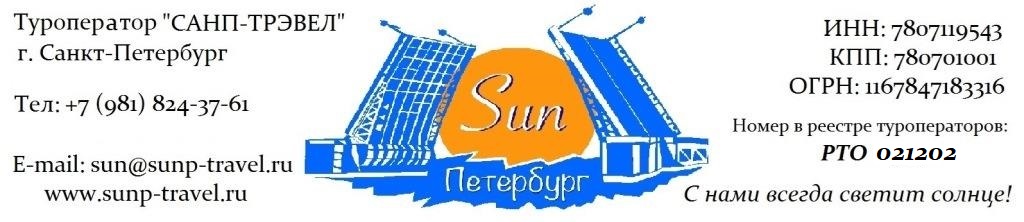 ТЕМАТИЧЕСКИЕ ТУРЫ для ВЗРОСЛЫХ групп – сезон 2024 г.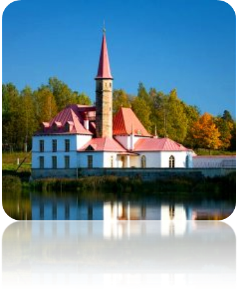 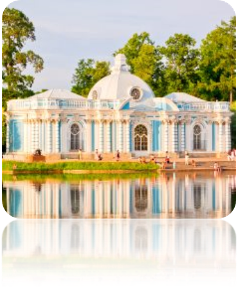 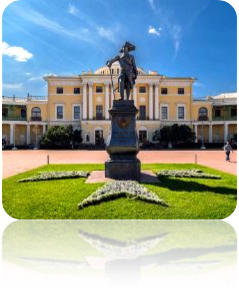 «Дворцовое ожерелье Петербурга» от 7 175 руб / чел!3 дня / 2 ночи Маршрут: обзорная экскурсия + экскурсия в Гатчину + прогулка по Гатчинскому парку + экскурсия в Гатчинский дворец + экскурсия в Царское Село + прогулка по Екатерининскому парку + экскурсия в Екатерининский дворец + экскурсия в Павловск + прогулка по Павловскому парку + экскурсия в Павловский дворец + экскурсия в Петергоф + экскурсия по Нижнему парку с фонтанами + экскурсия в Ораниенбаум + прогулка по парку + экскурсия в Китайский дворец со стеклярусным кабинетом.Фирма оставляет за собой право менять очередность экскурсий, а также замену их на равноценные по независящим от нее причинам.Стоимость тура на 1 взрослого в рублях + сопровождающие бесплатно:Стоимость тура актуальна при отсутствии ограничительных мер в связи с распространением коронавирусной инфекции COVID-19. Настоятельно советуем обращаться к менеджерам туроператора «Sun Петербург» для подтверждения актуальности цен перед продажей туров клиентам.В стоимость тура входит: проживание в выбранной гостинице (2 ночи), 2 завтрака в гостинице, встреча в аэропорту / на ж/д вокзале с 08:00, экскурсионное обслуживание, включая входные билеты в музеи, транспортное обслуживание (по программе, кроме автогрупп), работа гида (3 дня), налоги, Ваша комиссия – 12%.Разместите тур на Вашем сайте и получайте повышенную комиссию – 15%!ГАРАНТИРУЕМ МОМЕНТАЛЬНЫЙ ВОЗВРАТ ДЕНЕЖНЫХ СРЕДСТВ В СЛУЧАЕ НЕБЛАГОПРИЯТНОЙ ЭПИДЕМИОЛОГИЧЕСКОЙ СИТУАЦИИ!Дополнительно предлагаем (цены НЕТТО на человека):Туроператор «Sun Петербург» - с нами всегда светит солнце!www.sunp-travel.ru, E-mail: sun@sunp-travel.ru, тел: +7 (981) 824-37-61, г. Санкт-Петербург, номер в реестре туроператоров РТО 0212021 деньПрибытие в Санкт-Петербург.Обзорная экскурсия «Столица Российской Империи». Во время экскурсии Вы познакомитесь с историей города, увидите основные достопримечательности парадного Петербурга: Дворцовую площадь, Невский проспект, Адмиралтейство, Исаакиевский собор, Университетскую набережную, Петропавловскую крепость, Смольный собор, а также полюбуетесь водными артериями и прекрасными панорамами Санкт-Петербурга.Трассовая экскурсия «Любимая резиденция Павла I – замок под Петербургом». Рассказ о Павле I – самом загадочном императоре России. История возникновения резиденции, её месторасположении и роли в истории страны.Прогулка по Гатчинскому парку. Памятник Павлу I, Карпин мост с каскадом, Собственный сад, Голландский сад, Адмиралтейство, Серебряное озеро, грот «Эхо», Восьмигранный колодец, павильон Венеры, павильон Орла, ферма, Холодные бани, Черные ворота, Ботанический сад, Приоратский дворец.Экскурсия в Гатчинский дворец – настоящий замок под Петербургом. Проект здания исполнил итальянский архитектор Антонио Ринальди. К 1781 году работы были завершены. Взору современников предстал дворец, напоминающий итальянское палаццо. После вступления на престол Павла I в 1796 году Гатчина превратилась в императорскую резиденцию, о которой современники вспоминали как о неприступной крепости, окруженной бастионами, рвом, караульнями и полосатыми шлагбаумами. Вы пройдетесь по залам дворца, увидите его интерьеры и, если Вы будете внимательными, найдете знаменитый подземный ход, через который Павел I тайно покидал дворец. Дополнительно предлагаем: экскурсия в Приоратский дворец.Трансфер в гостиницу. Свободное время.Работа транспорта: 8 часовДополнительно предлагаем:23-30 Ночная экскурсия: «Город, где разводят мосты!». Ни один город в мире не может похвастаться таким количеством разводных мостов, как Санкт-Петербург. Только представьте себе: в самый разгар Белых Ночей солнце опускается за горизонт на считанные минуты. Город надевает свои лучшие наряды, а мосты возносятся к небесам. Именно в эти моменты Санкт-Петербург становится самым романтичным городом мира! И мы предлагаем Вам самим в этом убедиться.2 деньЗавтрак в гостинице.Трассовая экскурсия «Дорога в Царское Село – летнюю столицу Российской империи». Московский проспект, Пулковские высоты, Египетские ворота. Вы узнаете об истории возникновения Царского Села, о его прекрасном и величественном прошлом, о южных границах Санкт-Петербурга и непростом времени блокады.Экскурсия в Екатерининский дворец - самый роскошный дворец Российской Империи! Был построен специально для самой известной Императрицы в истории России – Екатерины II. Вы увидите большой зал, золотую анфиладу и, конечно же, знаменитую Янтарную комнату – Восьмое чудо света – подарок Прусского Императора Петру I.Экскурсия по Екатерининскому парку. Однажды, во время дипломатического приема, Австрийский посол, гуляя по парку, сказал Екатерине II: «Я не наблюдаю здесь только лишь одной вещи!». Екатерина II удивилась и спросила: «Чего же?». Ответ был таков: «Шкатулки, для такой драгоценности». Вы увидите: Адмиралтейство, Грот, Камеронову галерею, Эрмитаж, Турецкие бани, Чесменскую колонну, Львиный мост и др.Трассовая экскурсия «Павловск – жемчужина дворцового ожерелья». Вы отправитесь на экскурсию в самый романтичный пригород Санкт-Петербурга – Павловск. Главной достопримечательностью города, несомненно, является Павловский парк – признанный шедевр мирового ландшафтно-паркового искусства.Прогулка по Павловскому парку – самому большому парку России. Это идеальный пример английского нерегулярного типа парков. Во время прогулки Вы увидите множество декоративных павильонов и скульптур: колоннада Аполлона, павильон трех Граций, мост Кентавров, мавзолей, львиный спуск, мемориал Александры Фёдоровны, кустарный лабиринт, храм Дружбы.Экскурсия в Павловский дворец – самый стильный дворец Петербурга. Вы пройдетесь по его залам, а экскурсовод расскажет о временах Павла I, о его любимых занятиях, о его жене и детях, покажет обширную библиотеку Императора, картинную галерею, тронный зал, ложе супругов и многое другое.Возвращение в город. Свободное время.Работа транспорта: 9 часовДополнительно предлагаем:Экскурсия по рекам и каналам Санкт-Петербурга. На уютном теплоходе вы совершите незабываемое путешествие по водным артериям Санкт-Петербурга. В древние века по Неве проходил знаменитый путь «Из Варяг в Греки». Предлагаем Вам почувствовать себя средневековыми купцами и, попутно, насладиться великолепными видами Северной Венеции.3 деньЗавтрак в гостинице. Освобождение номеров. Отправление на пригородную экскурсию в Петергоф. Трассовая экскурсия «Ожерелье парадных резиденций Финского залива»: Стрельна, Константиновский дворец, путевой дворец Петра I, Александрия, дворец «Коттедж», Петропавловский собор Петергофа, Ольгины пруды.Петергоф – это самая известная и одна из самых любимых парадных резиденций императоров, жителей и гостей города. Вас ожидает незабываемая прогулка по Нижнему парку с величественными, грациозными и завораживающими фонтанами. Экскурсовод расскажет Вам об истории создания парадной резиденции и о многих объектах на территории парка: Большой императорский дворец, Большой Каскад, Фонтан «Самсон», дворец «Монплезир», Драконий каскад, Римские фонтаны, Банный корпус, фонтан «Пирамида», дворец Марли, Эрмитаж, фонтаны «Адам» и «Ева».Отправление на пригородную экскурсию в Ораниенбаум. Ораниенбаум – единственная неимператорская резиденция вокруг Петербурга. Эти земли принадлежали фавориту Петра I и первому губернатору Санкт-Петербурга – А.Д. Меншикову. Здесь он построил свой дворец и разбил прекрасный сад с апельсиновыми деревьями. От них и пошло название резиденции, ведь слово «Ораниенбаум» с немецкого означает «апельсиновое (померанцевое) дерево». Екатерина II любила отдыхать в Ораниенбауме и построила в парке роскошный Китайский дворец, позже названный её дачей. Вас ожидает экскурсия по парку. Вы увидите знаменитые апельсиновые рощи, Меншиковский дворец, потешную крепость, Китайский дворец, Катальную горку.Экскурсия в Китайский дворец. Вы в буквальном смысле побываете на Императорской даче. Пройдетесь по комнатам дворца, увидите многочисленные экспонаты, а жемчужиной дворца является стеклярусный кабинет. Он сохранил подлинную отделку 1760-х годов. На фоне стекляруса вышиты шёлком сложные композиции с изображениями фантастических птиц среди не менее фантастического пейзажа. Стеклярусный кабинет считается шедевром мирового искусства дворцовых интерьеров.Возвращение в город. Трансфер на вокзал / в аэропорт.Работа транспорта: 8 часовРекомендуем размещениеСПЕЦИАЛЬНЫЕ ЦЕНЫ!Сезонавтогруппа45+1+244+130+120+112+1Ведомственная гостиница, 2,3,4-х местное размещение, завтрак «накрытие».28.04–09.05.2422.05-09.06.2410 50012 15013 75015 70018 300Ведомственная гостиница, 2,3,4-х местное размещение, завтрак «накрытие».10.06–09.07.2411 10012 70014 35016 35018 950Ведомственная гостиница, 2,3,4-х местное размещение, завтрак «накрытие».10.05-21.05.2410.07-30.09.249 95011 60013 20015 20017 600Гостиница 3*, 2-х местные номера, завтрак – «Шведский стол»28.04-09.07.2412 05013 60015 25017 20019 850Гостиница 3*, 2-х местные номера, завтрак – «Шведский стол»10.07-30.09.2411 60013 20014 80016 85019 250Гостиница 4*, 2-х местные номера Стандарт, завтрак – «Шведский стол»28.04–31.05.2412 65014 20015 85017 85020 500Гостиница 4*, 2-х местные номера Стандарт, завтрак – «Шведский стол»01.06–09.07.2413 40014 90016 55018 60021 250Гостиница 4*, 2-х местные номера Стандарт, завтрак – «Шведский стол»10.07-30.09.2412 35013 95015 55017 60020 050Стоимость тура без проживания:Стоимость тура без проживания:7 1758 94010 53012 43014 930Скидка на 1 школьника (младше 14 лет) в составе взрослой группы – 2 200 рублейСкидка на 1 школьника (младше 14 лет) в составе взрослой группы – 2 200 рублейСкидка на 1 школьника (младше 14 лет) в составе взрослой группы – 2 200 рублейСкидка на 1 школьника (младше 14 лет) в составе взрослой группы – 2 200 рублейСкидка на 1 школьника (младше 14 лет) в составе взрослой группы – 2 200 рублейСкидка на 1 школьника (младше 14 лет) в составе взрослой группы – 2 200 рублейСкидка на 1 школьника (младше 14 лет) в составе взрослой группы – 2 200 рублейСкидка на 1 школьника (младше 18 лет) в составе взрослой группы – 1 200 рублейСкидка на 1 школьника (младше 18 лет) в составе взрослой группы – 1 200 рублейСкидка на 1 школьника (младше 18 лет) в составе взрослой группы – 1 200 рублейСкидка на 1 школьника (младше 18 лет) в составе взрослой группы – 1 200 рублейСкидка на 1 школьника (младше 18 лет) в составе взрослой группы – 1 200 рублейСкидка на 1 школьника (младше 18 лет) в составе взрослой группы – 1 200 рублейСкидка на 1 школьника (младше 18 лет) в составе взрослой группы – 1 200 рублей1 завтрак в ресторане города500 рублей / человека1 обед в ресторане города600 рублей / человека1 ужин в ресторане городаот 650 рублей / человекаСПЕЦИАЛЬНОЕ ПРЕДЛОЖЕНИЕ!1 завтрак + 3 обеда в ресторанах городаВы экономите 5%!2 185 рублей / человекаНочная экскурсия с разводом мостов9 500 рублей / гид + работа автобусаТеплоходная экскурсия по рекам и каналам750 руб / шк      1 000 руб / взрЭкскурсия в Приоратский дворецАрхитектурный символ Гатчины, его своеобразная визитная карточка. Это уникальное строение было сооружено в 1799 году по замыслу архитектора Н. А. Львова для рыцарей Мальтийского ордена.650 руб / шк       900 руб / взрв стоимость входит доп. работа автобуса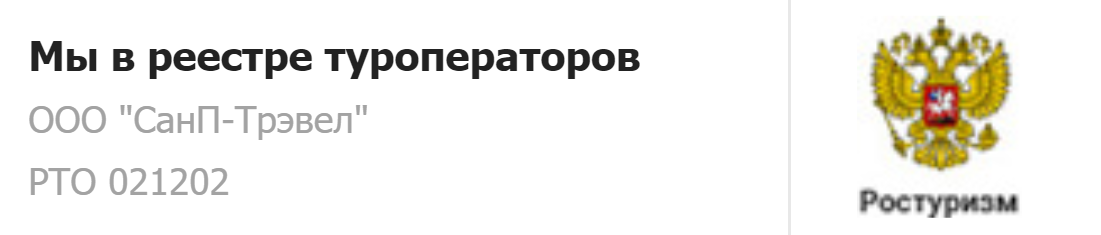 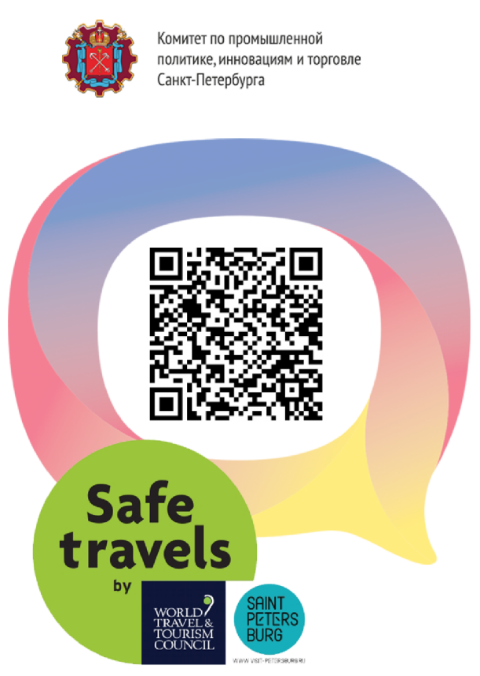 Туроператор "Sun Петербург" является официальным участником программы Safe Travels SPb. Наши туры соответствуют стандартам безопасности и локальным нормативно-правовым актам в городе Санкт-Петербурге и Ленинградской области. Ваша безопасность и здоровье для нас —главный приоритет. 